                                                          EK-1 :Toplum Yararına Program Katılımcı Devam Çizelgesi(…kişilik) 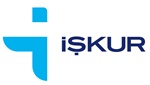                       TÜRKİYE İŞ KURUMU GENEL MÜDÜRLÜ       AFYONKARAHİSAR ÇALIŞMA VE İŞ KURUMU İL MÜDÜRLÜĞÜAit Olduğu Yıl 2023Ait Olduğu AyEKİM 2023TYP NoTYP KonusuTEMİZLİK GÖREVLİSİTYP Başlama TarihiTYP Bitiş Tarihi 16/06/2024Yüklenici AdıİBRAHİM EVREN M.T.A.LYüklenici Yetkilisi Ad, SoyadOkul Müdürü